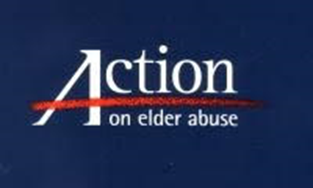 ADVANCE CONSENTTO SAFEGUARD YOU AND/OR YOUR PROPERTYThere might be a time in the future, when you are less able to protect yourself and/or your property because for example, you lack mental capacity or are vulnerable to abuse of trust, coercion, duress, manipulation, or undue influence from another person, or you may be unintentionally neglecting yourself. Solicitors must not disclose confidential information without their client’s consent. Confidential information includes records of meetings, advice provided and details of legal transactions. Our legal practice is encouraging clients to consider whether to give consent to the disclosure of limited confidential information, which would allow your solicitor to take such steps as he or she considers is necessary and appropriate to safeguard you and/or your property. The information disclosed would only be provided to people working in a professional capacity, for example those working in social, health, environmental health, housing, police, financial institutions, the Office of the Public Guardian and the Court of Protection.ADVANCE CONSENTTO DISCLOSE CONFIDENTIAL INFORMATIONI [insert client’s full name and address] give my consent to:[insert legal practice’s name and address] (the legal practice) which includes any successive or amalgamated practice which has resulted in a change of its name or address:To disclose any confidential information held or known in respect of me, to personnel working in social, health, environmental health, housing, financial institutions, the Office of the Public Guardian and the Court of Protection or other organisation which has a safeguarding role, for the purpose of protecting my interests, if it is reasonably believed that I am not in a position to safeguard myself and/or my property and harm may occur unless action is taken.I understand that any confidential information disclosed will be limited to what is considered by the legal practice at the time to be necessary and appropriate.Signed…………………………………………………………………………………………Dated……………………………………………………………………………………………………